15/04RM04530Atividade – Página: 8Ligue cada periférico ao seu nome: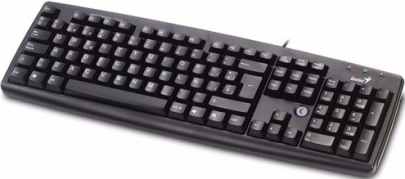 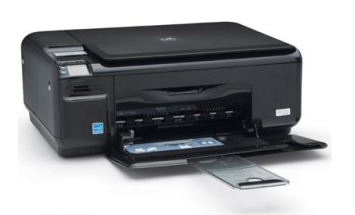 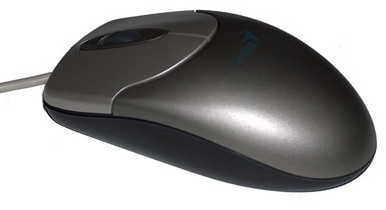 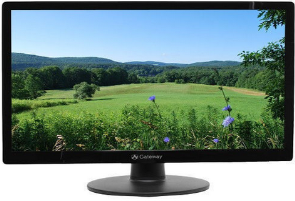 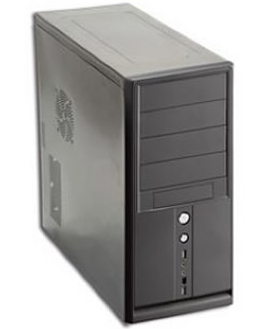 